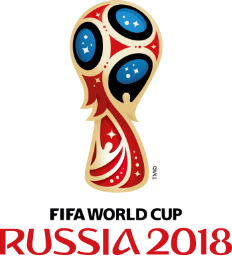 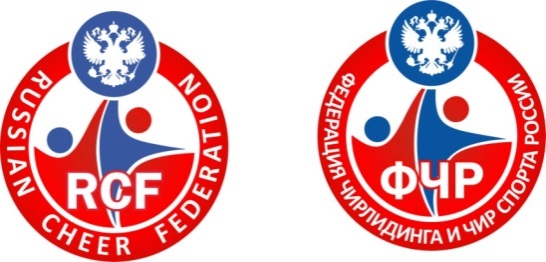 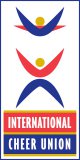 РЕГЛАМЕНТМеждународный фестивальпо чирлидингу (чир спорту)в рамках фестиваля болельщиков FIFA 2018 (FIFA Fan Fest 2018)ОрганизаторыМеждународный союз чирлидинга (ICU).Общероссийская общественная организация «Федерация чирлидинга и чир спорта России».Общественная организация «Федерация черлидинга Свердловской области»Оргкомитет FIFA Fan Fest в городе ЕкатеринбургОбщие положенияФестиваль проводятся в соответствии с правилами международного союза (International Cheer Union – ICU). Соответствуют действующим правилам по чир спортуhttp://cheerleading.ru/doc-rules/Подача заявки на соревнования свидетельствует об ознакомлении и согласии с вышеуказанными документами, а также с информацией, представленной ниже.Место и время проведения соревнованийСоревнования проводятся на площадке FIFA World Cup 2018 fan zone: г. Екатеринбург, Центральный Парк культуры и отдыха. 21-25 июня 2018г.,  включая день приезда и отъезда.Участники соревнований и дисциплиныСоревнования проводятся в возрастной группе Мужчины, женщины (14/15 лет и старше) в следующих дисциплинах: ЧИРЛИДИНГ-СТАНТ- СМЕШАННЫЙ ЧИРЛИДИНГ-СТАНТ- ПАРТНЕРСКИЙ ЧИР ФРИСТАЙЛ ДВОЙКА Организационный взнос составляет 2000 руб./день за каждого заявленного участника (спортсмены и запасные) и включает в себя: Проживание3-ех разовое питаниеВнутренние трансферы Памятные сувенирыЭкскурсионная программа.ЗаявкиЗаявки на участие в соответствии с приложенной формой  принимаются до 4 июня 2018 года включительно по электронной почте: chip.eburg@gmail.com. Соревнования в каждой дисциплине состоятся при заявке более 3х команд.План проведения21-22 июня – день приезда.22 июня – собрание тренеров команд и руководителей делегаций, предварительные тренировки команд на базе места проживания, мастер-классы и культурные программы. 23 июня  - выезд команд на площадку фан зоны, соревнования.1 блок (1,5 часа) – региональный детско-юношеский фестиваль.Участвуют команды черлидинга Свердловской области, состав команд от 10 до 24 человек, возраст не старше 16 лет. Команды представляют на фестиваль программу на основе дисциплин группы ПЕРФОМАНС (данс фристайл, хип-хоп, джаз). Программа должна быть посвящена одной из стран участниц FIFA World Cup 2018, выступающих на матчах в Екатеринбурге.  Длительность программы не более 2,5 минут. Все используемые элементы программы не должны  противоречить требованиям безопасности в соответствии с правилами дисциплин ПЕРФОМАНС.2 блок (1 час) – международный фестиваль – соревнования команд дисциплины ЧИРЛИДИНГ-СТАНТ-СМЕШАННЫЙ   Возраст участников старше 15 лет. Команды представляют на фестиваль программу в соответствии с правилами. Количество участников в команде от 3 до 5 человек, максимум 2 запасных.Денежный приз: 1 место – 40 000 рублей, 2 место – 30 000 рублей, 3 место – 20 000 рублей.3 блок (1 час) – международный фестиваль – соревнования команд дисциплины ЧИРЛИДИНГ-СТАНТ-ПАРТНЕРСКИЙ Возраст участников старше 15 лет. Команды представляют на фестиваль программу в соответствии с правилами. Количество участников в команде – 2 спортсмена (мужчина и женщина) и 1 споттер, максимум 2 запасных (мужчина и женщина).Денежный приз: 1 место – 20 000 рублей, 2 место – 15 000 рублей, 3 место – 10 000 рублей.24 июня  - выезд команд на площадку фан зоны, соревнования.1 блок (1,5 часа) – региональный детско-юношеский фестиваль.Участвуют команды черлидинга Свердловской области, состав команд от 10 до 24 человек, возраст не старше 16 лет. Команды представляют на фестиваль программу на основе дисциплин группы ЧИРЛИДИНГ. Программа должна быть посвящена футбольной тематике, поддержке Сборной РФ по футболу или направлена на поддержку одной из стран участниц FIFA World Cup 2018, выступающих на матчах в Екатеринбурге. Длительность программы не более 2 минут. Для усиления зрелищности допускается использование музыкального сопровождения, соответствующего заявленной тематике, при этом чир блок (текстовая честь без музыки) должен составлять не менее 1 минуты. Все используемые элементы программы не должны  противоречить требованиям безопасности в соответствии с правилами дисциплин Cheerleading Level 5.2 блок (1 час) – международный фестиваль – соревнования команд дисциплины ЧИР ФРИСТАЙЛ ДВОЙКА Возраст участников старше 14 лет. Команды представляют на фестиваль программу в соответствии с правилами. Количество участников в команде 2 человека, максимум 1 запасной.Денежный приз: 1 место – 20 000 рублей, 2 место – 15 000 рублей, 3 место – 10 000 рублей.3 блок (1 час) – ГАЛА КОНЦЕРТ Выступление сильнейших представителей Международного фестиваля по чирлидингу в рамках фестиваля болельщиков FIFA 2018, а также лучших региональных команд. Заявка на участие вМеждународном фестивале по чирлидингу (чир спорту)в рамках фестиваля болельщиков FIFA 2018 (FIFA Fan Fest 2018)21-25 июня, г. ЕкатеринбургДата заполнения___________Состав команды:Руководитель регионального отделения ФЧР (для российских команд)_______________________На каждую команду, в каждую дисциплину и возрастную категорию подаётся отдельная заявка!Заявка заполняется в электронном виде и высылается в формате Word. Заявки, заполненные от руки и в другом формате приниматься не будут.Заявка направляется по электронной почте chip.eburg@gmail.com до 4 июня 2018 года включительно. Название команды ГородНазвание клуба/организации (расшифровывать)ДисциплинаФамилия, Имя тренера/тренеровФамилия, Имя капитана командыe-mail и тел. тренера или контактного лица№п/пФамилия, имя, отчествоДата рождения12345Запасные  1                    2Споттер